ХРОНИКА ЗНАМЕНАТЕЛЬНЫХ И ПАМЯТНЫХ ДАТ НА 2021 ГОДЗнаменательные и памятные даты Намского улуса 2021 год – Год Ильи Егоровича Винокурова, видного государственного и		       политического деятеля Якутии     - 150 лет системы образования в Намском улусеЯНВАРЬ1 – 90 л. со дня организации первой МТС в Намском наслеге (дир. И.Е. Винокуров)1 - 125 лет со дня рождения Ильи Егоровича Винокурова (1896-1957), советского партийного и государственного деятеля, участника Гражданской войны в Якутии, кавалера ордсна Ленина и Трудового Красного Знамени, почетного гражданина Вилюйского и Намского улусов.Родился 19 декабря 1895 года (1 января 1896) в Кусаган-Ыальском наслеге (якут. Куһа±ан-Ыал нэґилиэгэ) Намского района Якутской области. В 1898 году отец умер от болезни, а через год мать ослепла. По ходатайству наслега Илью Винокурова определили на пансион в церковно-приходскую школу села Конта-Крест, где он учился в 1904-1908 годах.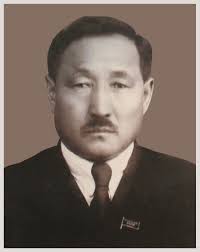 По окончании школы до 1920 года батрачил: устроился работником у одного улусного купца, с мая 1916 года становится охотником - промышлял рыбу и пушного зверя на Новосибирских островах в Булунском районе, половину добычи отдавал хозяину. В 1920 году, в один из своих приездов в село Казачье, где он продавал свою долю добычи, узнал о падении власти Колчака и установлении советской власти. Летом того же года возвращается в родное село с намерением принять участие в происходящих событиях. Вступил в созданный в улусе союз сельхозрабочих, был избран земельным депутатом, председателем комиссии по учёту хлеба на складах кулаков. В 1921 году стал членом ВКП(б), прошёл двухмесячные советско-партийные курсы, по окончании которых был зачислен в штат Якутского губревкома.Участвовал в Гражданской войне. В составе добровольческого отряда красных партизан принимал активное участие в боевых действиях под Тулагино-Кильдямцами.В 1927 г. окончил курсы уездных партийных работников при ЦК ВКП(б), в 1936 г. - высшие курсы советского строительства при ВЦИК.1921-1922 гг. - председатель Хатын-Арынского наслежного революционного комитета.1922-1924 гг. - председатель исполнительного комитета Намского волостного Совета.1924-1926 гг. - председатель исполнительного Булунского окружного Совета.1927-1929 гг. - ответственный секретарь Булунского окружного комитета ВКП(б).1929-1931 гг. - инструктор ЦИК Якутской АССР.1931-1933 гг. - директор машинно-тракторной станции Намского района.1933-1934 гг. - начальник коневодческого управления Народного комиссариата земледелия Якутской АССР.1934-1935 гг. - инструктор ЦИК Якутской АССР.1937-1938 гг. - председатель исполнительного комитета Вилюйского районного Совета.1938-1939 гг. - народный комиссар здравоохранения Якутской АССР.1939-1943 гг. - заместитель председателя Совета Народных Комиссаров (СНК) Якутской АССР. В 1940 г. направил ряд обращений в адрес руководителей советского правительства и первых лиц республики о необходимости принятия безотлагательных мер по спасению голодающего населения в связи с небывалой засухой 1939 г. на заречных, центральных и группе вилюйских районов; предлагал конкретные шаги по решению возникших проблем. Также развернул широкую борьбу против туберкулёза, мобилизовав на это все имеющиеся медицинские силы и другие возможности республики.1943-1946 гг. - председатель Совнаркома - Совета Министров Якутской АССР. Вступив в должность, незамедлительно предпринял комплекс мер по преодолению продовольственного кризиса (февраль-май 1943 г.). В их числе: обязательное предоставление колхозами по одной корове личному хозяйству колхозника, списание долгов колхозов и колхозников, увеличение лимитов муки, предоставление летом кобыл колхозникам для изготовления кумыса, создание общественного резервного фонда исключительно для распределения остронуждающимся колхозникам, организация горячего питания и т. п. Предпринимал активные меры по социально-экономическому развитию республики, организации помощи фронту и помощи населению территорий, освобожденных от фашистской оккупации. За годы войны выпуск продукции местной промышленности был увеличен на 56,7 %. Охотники сдали государству на 9 млн. рублей пушнины сверх плана.1946-1951 гг. - первый секретарь Якутского областного комитета ВКП(б). В 1952 году был снят с работы по ложному обвинению.1952 г. - управляющий трестом «Сельстрой» Управления сельского и колхозного строительства при Совете министров Якутской АССР.1955-1957 гг. - начальник строительного управления № 2 треста «Якутстрой».Депутат Верховного Совета СССР 2-3 созывов. Избирался членом Якутского обкома ВКП(б) (1928, 1940, 1952 гг.), депутатом Верховного Совета Якутской АССР 1-3 созывов (1938-1952).Умер 4 января 1957 года от тяжёлой болезни. В 1962 году был посмертно реабилитирован.Литература:Алексеев, Егор Егорович. Жизнь и деятельность И. Е. Винокурова (1895-1957 гг.) / Е. Е. Алексеев ; [ред. А. Г. Новиков]. - Якутск : Сахаполиграфиздат, 1995. - 87 с. : ил., портр. - Библиогр.: с. 79-88. Руководители Якутии. – Якутск, 2012. – С. 224-230. – Библиогр.: с. 230 (3 назв.).Илья Винокуров / [сост.: П. А. Слепцов, И. З. Кривошапкин, В. К. Ефимова ; редколл.: Е. И. Михайлова и др. ; вступ. ст. П. А. Слепцова]. - Якутск : Бичик, 2016. - 381 с. : ил., портр. - (Выдающиеся люди республики). - Библиогр.: с. 366-376. ***Рыкунов, Николай Михайлович. Үтүө ааттары утумнаан : [төрөөбүтэ 120 сылыгар анаан "Тэпсиллибэт үтүө аат" драма] / Николай Рыкунов // Чолбон. - 2016. - N 9. - С. 91-96.Илья Винокуров - саха норуотун чулуу уола / М. Е. Николаев, Е. Е. Алексеев, И. С. Решетников и др.] // Алгыстаах ааттар. - 2017. - N 4-5. - С. 4-8.Данилов, Н. Д. Уруккубунан хаалабын / Н. Д. Данилов // Кыым. - 2020. - Тохсунньу 16 к. - С. 30.Модун хахха буолбут киґи : [И. Е. Винокуров А±а дойду улуу сэриитин кэмигэр тыылга µлэтин туґунан] / Прокопий Иванов бэлэмнээтэ // Ил Тµмэн. - 2020. - Муус устар 3 к. - С. 14-15.Антонов, Егор Петрович. Саха умнубат киґитэ / Егор Антонов ; Прокопий Иванов бэчээккэ бэлэмнээтэ. - (Анал таґаарыы) // Ил Тµмэн. - 2020. - Бэс ыйын 26 к. - С. 10.Седалищев, Григорий. Илья Винокуров - саха уґулуччулаах бэлиитигэ / Григорий Седалищев // Кыым. - 2020. – Бала±ан ыйын 17 к. - С. 35.***Тобуроков, Николай Николаевич. Илья Винокуров - создатель основ национального репертуара якутского музыкального и театрального искусств / Николай Тобуроков // Полярная звезда. - 2016. - N 10. - С. 82-83.Аргунова, Надежда. Род Винокуровых продолжается / Надежда Аргунова // Забота-Арчы. - 2017. - 26 янв. - С. 5.9 – 30 лет со дня основания Намской начальной общеобразовательной школы им. И.Д. Винокурова-Чагылган12 - 100 лет со дня рождения Ядрихинской Татьяны Кондратьевны (1921-2014), ветерана тыла и труда, участника Ленинградской блокады, почетного гражданина Намского улусаРодилась в Кобяконском наслеге Намского улуса. Работал учителем начальных классов в Кобяконской, Намской и Едейской школах, в аппарате Намского и Булунского РК КПСС, заведующей библиотекой в Бетюнском и Кобяконском наслегах. Награждена медалью «За доблестный труд в Великой Отечественной войне».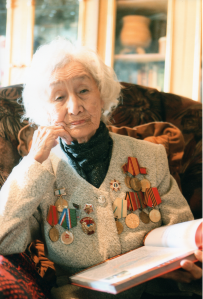 Литература:Сабарайкина, Лина Михайловна. Ол дьулаан сылларга / Л. М. Сабарайкина // Кыым. - 2005. - Муус устар 6 к. - С. 6.Тихонова, З. Кинилэр дьыл±алара иннилэригэр этэ... / З. Тихонова // Эҥсиэли. - 2008. - Ыам ыйын 7 к. ; Далбар хотун. - 2008. - N 2. - С. 7-9.Петрова, М. В. Тыйыс кэм кэрэ кыргыттара : [А±а дойду Улуу сэриитигэр Нам улууґуттан кыттыбыт кыргыттар тустарынан] / М. В. Петрова // ЭІсиэли. - 2008. - Кулун утар 8 к. Ядрихинская, Татьяна Кондратьевна. Блокада тыыннаах туоґута / кэпсэттэ Галя Жиркова] // Кыым. - 2009. - Ыам ыйын 7 к. - С. 45.Романова, Ирина Леонидовна. "Ведь это мы, крещенные блокадой!" : [о якутянах - блокадниках Ленинграда (1941-1944)] / Ирина Романова // Ил Тµмэн. - 2019. - 25 янв. - С. 10-11.– 10-летие со дня открытия филиала «Россельхозбанка» в Намском улусе25 - 70 лет со дня рождения Еремеева Калистрата Дмитриевича (1951-1995), члена Союза журналистов РФ, улусного литературного объединения «Отуу уота»Родился 25 января 1951 г. в Абагинском наслеге Амгинского района.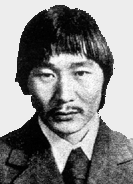 После окончания Абагинской восьмилетней школы поступил в Ожулунское СПТУ-13 по специальности шофер-слесарь. После окончания Намского педагогического училища по специальности учитель рисования, труда и черчения работал в Модутской восьмилетней школе, заведующим интерната (Хатын Арынский наслег), агентом госстраха. В последние годы жизни работал директором Хатын Арынской детской музыкальной школы. Свои первые стихи написал в годы прохождения армейской службы в рядах Советской Армии. Первое стихотворение опубликовано в районной газете «Ленин суола» в 1975 г. Первый поэтический сборник «Тохсунньу оґуора» был издан в 1993 г., в 1995 г. вышел второй сборник стихов для детей «Кустук іІнііх бітµµкчээн».Его стихи печатались на страницах республиканских газет «Саха сирэ», «Эдэр саас» и др.Литература:Винокурова, Уля. Кини тыыннаах! / Уля Винокурова // ЭІсиэли. - 1995. - Алтынньы 31 к.Дунаев, Александр. Сµрэхтэн сµппэт / Александр Дунаев // ЭІсиэли. - 2001. – Кулун тутар 24 к.Дунаев, Александр. Поэттар ілбіттір / Александр Дунаев // Саха сирэ. - 2014. - Олунньу 6 к. - С. 36.ФЕВРАЛЬ14 – 70 л. со дня рождения Местникова Гаврила Гаврильевича (1951), заслуженного работника культуры РС(Я), почетного гражданина Намского улуса, члена Ассоциации «Олонхо».Родился 14 февраля 1951 г. в г. Вилюйске ЯАССР. Окончил исторический факультет Ленинградского государственного педагогического института им. А.И. Герцена (1974), Хабаровскую высшую партийную школу (1991).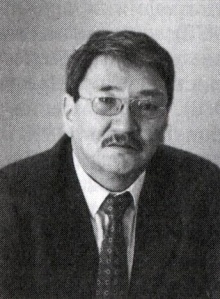 С 1991 по 1998 гг. и с 2004 г. с перерывом в связи с избранием его в депутаты Государственного Собрания Ил Тумэн РС(Я) работает директором Государственного театра оперы и балета РС(Я) им. Д.К. Сивцева-Суорун Омоллоона. С его приходом начался новый этап развития театра. В 1991 г. Якутский государственный музыкальный театр получил высокий статус Государственного театра оперы и балета. В 1993 г. театр объявлен национальным достоянием республики. С этого времени театр вышел на новые рубежи культурного пространства и качественно высокий художественный уровень.В начале 1990-х гг. - заместитель президента Ассоциации оперных театров Сибири и Азии. По этой линии инициировал проведение совместных концертов ведущих солистов театров Новосибирска, Республики Саха (Якутия), Бурятии, Красноярска, Монголии; оперных фестивальных проектов: фестивалей музыки П. Чайковского (1992), Дж. Верди (1996), поддержал идею проведения фестиваля балета «Северный дивертисмент» (1992, 1994). Осуществлены премьеры опер «Евгений Онегин» П. Чайковского (красноярские постановщики, 1992), «Травиата» Дж. Верди (режиссер из Красноярска, 1994), «Риголетто» Дж. Верди (монгольские постановщики, 1996). За период его деятельности на посту директора состоялись премьеры из классического и национального репертуара с привлечением видных деятелей мирового классического искусства. Из них спектакли, привлекшие большой зрительский интерес: постановки ведущего режиссера республики Андрея Борисова: опера-олонхо «Нюргун Боотур» (1993), музыкальная драма М.П. Мусоргского «Борис Годунов» (1996); четыре международных проекта: опера Бизе «Кармен» (2004) в постановке С. Каратыгина (Москва) и Ф. Керимова (Турция-Азербайджан), современная постановка классической оперы Моцарта «Дон Жуан (в Голливуде)» американских постановщиков (2004) и опера «Когда цвела гречиха» корейского композитора Ким Хен Ок с гастрольным турне якутских солистов оперы в г. Хабаровске, города Южной Кореи (2005); «Реквием» Верди с участием театра Кабуки (Япония) в оригинальной постановке дирижера И. Ямамото (2005); балет «Ромео и Джульетта» С. Про-кофьева в хореографии и постановке Ю.Н. Григоровича (2004). Продолжается проведение фестиваля балета «Стерх» во всероссийском статусе (2004-2008). Большой его заслугой является сотрудничество с Фондом Ирины Архиповой, результатом стали проведение первого в республике выездного оперного фестиваля «Ирина Архипова и Владислав Пьявко представляют...», гастроли театра в Татарстане. Творческие силы театра привлекаются к международному культурному сотрудничеству: состоялись творческие поездки балетной труппы в Китай (1996, 2005), группы солистов театра во Францию на фестиваль «Грезы на Лазурном берегу» памяти известного русского импрессарио С. Дягилева (1997), творческих делегаций в Японию (2005, 2006), первые гастроли театра в Монголию (2010).В течение 10 лет председатель художественного Совета театра. По его инициативе в 2004 г. создан Попечительский совет театра, куда вошли руководители крупнейших акционерных компаний республики. Благодаря работе Совета проведены большие гастроли в г. Нерюнгри, крупные театральные акции, направленные на поддержку молодых дарований театра, гастроли театра в Татарстане (2008), инициирован вопрос о строительстве нового здания театра.Выезжал в творческие командировки во Францию (1997, 2007), в Южную Корею (2005), Японию (2006), Германию (2009).Депутат Государственного Собрания (Ил Тумэн) РС(Я) II созыва (1998-2004). Член Ассоциации «Олонхо» (2006Литература:Местников Гаврил Гаврильевич // Энциклопедия культуры и искусства Якутии. – Якутск, 2011. – Кн. 1. – С. 300-301.***Местников, Гаврил Гаврильевич. Гаврил Местников: "Намский улус рождает масштабные личности" : [директор Театра оперы и балета о себе и работе] // Журфикс. - 2010. - Сентябрь-октябрь. - С. 14.Местников, Гаврил Гаврильевич. Гаврил Местников: ким сөбүн, ким сыыспытын бириэмэ көрдөрүө : [Суорун Омоллоон аатынан опера уонна балет тыйаатырын 17 сыл устата салайбыт Гаврил Гаврильевич Местниковы кытта кэпсэтии / кэпсэттэ Амыкча] // Кыым. - 2017 . – Тохсунньу 26 к. - С. 12.МАРТ12 - 75 лет со дня рождения Баишева Геннадия Семеновича (1946), одного из организаторов театра танца, народного артиста РС(Я), заслуженного деятеля искусств РФ, заслуженного артиста ЯАССР, лауреата Государственной премии РС(Я) им. П.А. Ойунского, Почетного гражданина Намского улуса.Родился 12 марта 1946 г. в с. Намцы Намского района ЯАССР. Окончил Новосибирское хореографическое училище, балетмейстерское отделение ГИТИС им. А. Луначарского. Творческую деятельность начал артистом балета в Якутском государственном музыкально-драматическом театре им. П.А. Ойунского.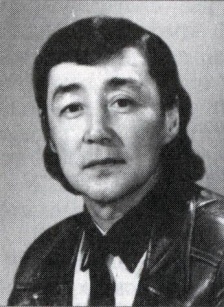 На сцене театра им. П.А. Ойунского им созданы образы Альберта в балете «Жизель» А. Адана, Кулут Туйгун в «Кюн Куо» В. Каца, Ромео в «Ромео и Джульетте» П. Чайковского, Франца в «Голубом Дунае» И. Штрауса, Хулигана в «Барышне и Хулигане» Д. Шостаковича, Принца в «Золушке» С. Прокофьева и др. С его именем связано освоение сложнейших фрагментов из балетов классического наследия «Дон Кихот», «Лебединое озеро» и т.д.С 1980 г. назначен балетмейстером-постановщиком Государственного ансамбля танца Якутии при Якутской государственной филармонии. За эти годы им поставлены: «Танец оленевода», «Кумысный танец», «Осуохай» Г. Комракова, «Сайылык» В. Ксенофонтова, «Якутяночка» А. Алексеева, «Ритмы тундры» В. Андросова, «Долина стерхов» А. Моргусова, композиции «Хомус», «Ысыах» Г. Комракова, «Байанай» В. Каца, класс-концерт «Якутский танец», балет «Камень счастья» Г. Григоряна.В 1992 г. назначен художественным руководителем Национального театра танца РС(Я). Под его руководством коллектив значительно расширил жанровые рамки своего репертуара. Музыкально-танцевальные композиции, фольклорные зарисовки, мюзиклы, рок-действия, этнографические представления и целые спектакли стали основой Национального театра танца РС(Я). Как хореограф-постановщик поставил крупномасштабные спектакли: «Уруу» на музыку А. Самойлова, «Бохсуруйуу» В. Ксенофонтова, «Атыыр мунха» Н. Берестова, «Осуор туос» В. Зырянова, «Ярхадаана» 3. Степанова. Автор либретто и хореограф-постановщик трилогии олонхо «Бэрт Хара»: «Айыы айма±а» на музыку Н. Петрова, «Арсан Дуолай» П. Ивановой, «Воители Верхнего мира» В. Ксенофонтова. На протяжении 30 лет им поставлено более 100 концертных номеров, более 20 спектаклей и композиций, большое количество различных концертных программ.За период творческой работы побывал с гастролями за границей: в США (1975, 1997), Японии (1976), Канаде (1981, 1997), Румынии (1984), Монголии (1985), Германии (1985), Англии (1992), Швейцарии (1994), Польше (1996), Франции (1996). Участник Дней литературы и искусства в Москве, Ульяновске (1982), Улан-Баторе (1985); культурной программы «Игр Доброй воли» (1986).Лауреат II степени второго конкурса балетмейстеров Урала, Сибири и Дальнего Востока (1992), республиканской премии «Золотой олень» (1997), обладатель призов Вацлава Нижинского (1998), журнала «Балет» («Душа танца» в номинации «Звезда народного танца», 2005). Делегат съезда деятелей духовной культуры народов Якутии (2004).Награжден медалями «За доблестный труд», «Дружба МНР», знаком отличия «Гражданская доблесть», дипломом Российского культурного благотворительного фонда «Дом Дягилева», Почетной грамотой Правительства РС(Я).Литература:Баишев Геннадий Семенович // Энциклопедия культуры и искусства Якутии. – Якутск, 2011. – Кн. 1. – С. 46-47.***Шкулева, Мария. "В ритме времени" / Мария Шкулева // Якутск вечерний. - 2011. - 18 марта. - С. 46.Геннадий Семенович Баишев // Якутия. - 2016. – 21 апр. - С. 9. Захарова, В. А. К юбилею Геннадия Баишева / В. А. Захарова // Вестник Якутской балетной школы им. Аксении и Натальи Посельских. - 2017. - N 1 (17). - С. 27-29.Бурцева, Роза Христофоровна. Творчество Г. С. Баишева в этнокультурном пространстве Якутии / Р. Х. Бурцева, доц. // Проблемы сохранения и развития фольклорного наследия в современном театре : материалы Всероссийской научно-практической конференции (5 апреля 2018 г., г. Якутск) / [ред.-сост. В. Е. Дьяконова, к.искусствоведения ; редкол.: С. П. Бессонова, В. Г. Колесова ; рецензенты: А. Г. Лукина, д.искусствоведения, Ю. И. Шейкин, д.искусствоведения]. – Якутск, 2018. - С. 42-49.15 - 100 лет со дня рождения Гаврильева Николая Семеновича (1921-2014),
краеведа, знаком «Ытык а±а» (Почетный отец), Почетного гражданина Намского улуса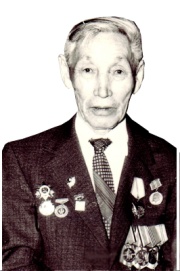 Родился 15 марта 1921 г. в с. Намцы Намского улуса. В год окончания 8-го класса началась Великая Отечественная война. Работал учетчиком на ферме. В 1942 г. был призван в армию, где после обучения в Читинской области служил в Монгольской Народной Республике. В 1946 г. демобилизовался в звании майора. Сразу по приезду на родину оказался в гуще колхозного производства, назначался инструктором районного комсомольского и партийного комитетов, освобожденным секретарем комсомольской и партийной организаций колхоза. Болкее 10 лет был председателем наслежного совета, инструктором районного совета депутатов трудящихся. После выхода на пенсию продолжил активную общественную работу, был секретарем цеховой партийной организации, несколько раз избирался депутатом районного исполнительного комитета депутатов трудящихся, членом районного комитета партии.Более полувека Н.С. Гаврильев занимался изучением истории родного наслега. На базе собранных им материалов создан краеведческий музей при средней школе им. И.Е. Винокурова. В коллекции Гаврильева около 700 редких исторических фотографий, им составлена генеологическая таблица наслега до 5-6-го колена.Почетный гражданин Намского улуса.Литература:Семенова, Саргылана. Дьулуґар дьулуґуута - музейы тэрийии / Саргылана Семенова // Саха сирэ. - 2004. - Муус устар 2 к. - С. 4. Сивцева, Н. Д. Килбиэннээх олох туоґута / Н. Д. Сивцева // ЭІсиэли. - 2011. - Кулун тутар 26 к. Кэриэстэбил / О±олоро, сиэннэрэ, хос сиэннэрэ // ЭІсиэли. - 2014. - От ыйын 2 к.16 – 100 л. со дня создания комсомольской ячейки (в составе 12 чел., 1 секр. Посельский Иван (Кымов)18 – 85 лет со дня рождения Лазарева Петра Алексеевича (1936-2011), известного учёного-палеонтолога, заслуженного деятеля науки РС(Я), заслуженного ветерана СО РАН, доктора биологических наук, лауреата Госпремии РС(Я) в области науки и техники, почетного гражданина Намского улуса Родился 18 марта  1936 г. во II-м Хомустахском наслеге Намского района в семье колхозника.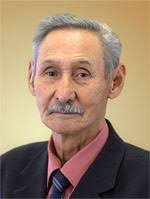 После окончания Московского госуниверситета в 1959 г. был приглашен на работу в Институт геологии ЯФ СО АН СССР, где проработал более 30 лет, пройдя все должности от лаборанта до старшего научного сотрудника. Всю свою трудовую и научную деятельность Петр Алексеевич связал с изучением четвертичного периода, четвертичной палеонтологией, стратиграфией и геоморфологией.В начале 60-х годов ХХ века в целях планомерного изучения четвертичного периода на территории Якутии в Институте геологии (ныне Институт геологии алмаза и благородных металлов СО РАН) была создана лаборатория четвертичной геологии и геоморфологии. Работая в этой лаборатории, П. А. Лазарев под руководством заведующего Б. С. Русанова вместе с коллегами О. В. Гриненко и А. И. Томской начал заниматься изучением мамонтовой фауны и биостратиграфией. Ими в стенах института было создано новое для республики научное направление по изучению четвертичной палеонтологии, создан остеологический коллектор, который в настоящее время является одним из крупнейших в Восточной Сибири и включает более 7000 единиц хранения остатков мамонтовой фауны. При личном участии П. А. Лазарева в 1960-1980-х годах была раскопана, привезена в Якутск и смонтирована основная часть экспонатов вымерших животных ледникового периода: нога Берелехского мамонта, скелеты Аканского, Тирехтяхского, Хромского и Аллаиховского мамонтов, Чурапчинского шерстистого носорога, ископаемого гренландского кита. Многие из этих экспонатов являются «золотым фондом» музеев Республики Саха, они известны далеко за пределами Якутии.В этот плодотворный период П. А. Лазарев стал соавтором известной монографии «Геоморфология Восточной Якутии» (1967 г., Якутск: «Якутсккнигоиздат»; соавторы: Б. С. Русанов, В. Ф. Гончаров, О. В. Гриненко, З. Ф. Бороденкова), защитил кандидатскую диссертацию на тему «Плейстоценовые и современные лошади Якутии» (Алма-Ата, 1974 г.); написал монографию «Антропогеновые лошади Якутии» (1980 г., Москва: «Наука»); в соавторстве с А. И. Томской написал монографию «Млекопитающие и биостратиграфия позднего кайнозоя Якутии» (1987 г., Якутск: ЯФ СО АН СССР) и напечатал ряд статей в научных журналах и сборниках. Активно занимался Петр Алексеевич и музейно-выставочной деятельностью, подготовив ряд экспонатов для выставки в Японии (1981 г.), в которой лично представлял эти экспонаты.В 1991 г. П. А. Лазарев создал в Якутске первый в мире специализированный Музей мамонта, став первым директором этого музея. Со временем в составе ФГНУ Институт прикладной экологии Севера этот музей стал реальным научным и культурным центром по изучению мамонтов и мамонтовой фауны и пропаганде научных знаний. С первых дней организации нового музея П. А. Лазарев стал организовывать экспедиции по поиску новых находок мамонтовой фауны, собирать новые экспонаты. Институт прикладной экологии Севера пополнялся новыми ценнейшими палеонтологическими находками: скелетом Чурапчинского мамонта (1990 г.), частью шкуры молодого мамонта с острова Большой Ляховский (1994 г.), остатками Максунуохского мамонта (1995-2000 гг.), частью кожи шерстистого носорога (1999 г.), остатками Юкагирского мамонта (2002-2004 гг.) и Оймяконского мамонтёнка (2004 г.), мумиями Колымского шерстистого носорога (2007 г.) и Хромского мамонтенка (2009 г.), отдельными черепами и костями ископаемых животных. В результате к настоящему времени в Музее мамонта ФГНУ ИПЭС сконцентрирована значительная коллекция костных остатков практически всех крупных млекопитающих мамонтовой фауны севера Восточной Сибири (мамонт, шерстистый носорог, лошади, бизон, овцебык, сайгак, лось, олени, пещерный лев и др. - более 2000 единиц хранения).Ценнейшие палеонтологические находки позволили уже в 1993-1995 гг. организовать передвижную выставку «Мамонты Сибири» в городах Франции и Германии. Ряд экспонатов Музея мамонта участвовал также в выставке в Республике Корея (1995 г.). Наиболее знаменательным фактом для нашей республики стало участие Юкагирского мамонта в качестве главного экспоната и символа Всемирной выставки «ЭКСПО-2005» в Японии. Успех этого экспоната был поистине ошеломляющий — его посетило более 7 миллионов человек. После «ЭКСПО-2005» Юкагирский мамонт в качестве главного героя продолжал свое турне по городам Японии (2005–2007 гг.) и Китая (2008–2010 гг.).П.А. Лазарев автор и соавтор более 150 научных работ, в т.ч. 16 монографий. Многие из его трудов опубликованы в зарубежных изданиях. В 2005 г. он с успехом защитил в г. Новосибирске докторскую диссертацию на тему «Крупные млекопитающие антропогена Якутии». П. А. Лазарев — известный специалист по четвертичной фауне, заместитель председателя Мамонтового комитета РАН, что явилось признанием заслуг ученого в области изучения мамонтовой фауны. П. А. Лазарев выступал с докладами на международных научных конференциях в Японии, Канаде, Франции, Польше, был инициатором и одним из организаторов 4-й Международной мамонтовой конференции в г. Якутске (2007 г.), которая прошла с большим успехом.Литература:Кривошапкин, И. З. Петя Лазарев оскуолатаа±ы сыллара // Намым дьоно / И. З. Кривошапкин. - Дьокуускай, 2017. – С. 167-171.***Тихонова, Зинаида. Аатырбыт мамонтологы Алеша холобур оІостор / Зинаида Тихонова // Эдэр саас. - 2014. - Тохсунньу 22 к. - С.8.Боескоров, Геннадий Гаврилович. Ученый-палеонтолог П. А. Лазарев / Г. Г. Боескоров, И. Н. Белолюбский // Наука и образование. - 2011. - N 2. - С. 115.18 – 100 л. со дня создания партийной организации (в составе 12 чел., секр. Кузьмин Ф.И., Колмогоров И.Н.)28 – 120 лет со дня рождения Ядрихинского Прокопия Прокопьевича-Бэдьээлэ (1901-1979), олонхосута, заслуженного работника культуры РС(Я), члена Союза писателей СССР с 1939 г., почетного гражданина Намского улуса, ветеран трудаРодился 28 марта 1901 г. в Кобяконском наслеге Намского улуса. Известный олонхосут и певец.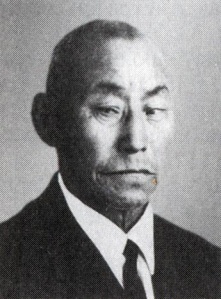 В 30-х годах участвовал в создании колхоза в родном наслеге. Работал бригадиром, заведующим фермой, председателем правления, завхозом, почтовым ямщиком, пастухом, плотником.Сказывал олонхо и слагал импровизации, был активным организатором и участником художественной самодеятельности. Осуществлял клубную инсценировку олонхо своего репертуара. Принимал участие в районных, зональных, республиканских фольклорных фестивалях и смотрах народных певцов и сказителей. Его импровизации олонхо начали печататься с 1938 г. Два олонхо «Кµн Дьіґµілдьµн» и «Дьырыбына Дьырылыатта Кыыс Бухатыыр» в звуковой записи хранятся в фондах Якутского радиокомитета.Создавал патриотические стихи и песни, посвященные советской действительности. Опубликованные сочинения П.П. Ядрихинского: «Ходуґа уґуктуута» («Пробуждение полей») (Якутск, 1964); «Полыхающее синее пламя», «Встреча на Полтаве» («Хотугу сулус», 1969); «Олоххо айхал» («Славлю жизнь») (Якутск, 1971); «Дьырыбына Дьырылыатта Кыыс Бухатыыр» (Якутск, 1981).Член Союза писателей СССР.Награжден медалями «За доблестный труд. В ознаменование 100-летия со дня рождения В.И. Ленина», «30 лет Победы в Великой Отечественной войне 1941-1945 гг.», Почетными грамотами Министерства культуры ЯАССР.Литература:Ядрихинский Прокопий Прокопьевич-Бэдьээлэ // Энциклопедия культуры и искусства Якутии. – Якутск, 2011. – Кн. 1. – С. 581.***Сивцева, У. Д. ЭІсиэли хочотун олоІхоґуттара / У. Д. Сивцева ; СР культура уонна духуобунас сайдыытын м-вота, «Нам улууґа» МТ администрацията, И. Д. Винокуров-Ча±ыл±ан аатынан лит. музей ; [И. Ю. Пестряков уруґуйдара]. – Нам, 2008. – 83 с. : ил.Олонхосуты Якутии : справочник / М-во образования и науки РФ ; СВФУ им. М. К. Аммосова, Науч.-исслед. ин-т Олонхо ; [сост.: Л. Н. Герасимова и др.]. – Якутск : Изд. Дом СВФУ, 2013. – 155 с.О нем, с. 106.АПРЕЛЬ1 – 30 л. со дня создания пенсионной службы в Намском улусе12 - 85 л. со дня рождения Кривошапкина Иннокентия Захаровича (1936), отличника народного просвещения РСФСР, заслуженного работника культуры ЯАССР, члена Союза журналистов РФ, почетного гражданина Намского улуса.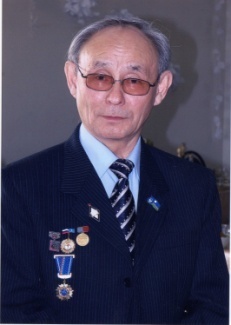 Родился 12 апреля 1936 г. в I Атамайском наслеге Горного района ЯАССР. Окончил физико-математический факультет Якутского государственного университета (1959).Трудовую деятельность начал в 1958 г. учителем физики вечерней школы №26 г. Якутска. В 1959-1961 гг. работал учителем физики и производственного обучения Хатырыкской средней школы Намского района, в 1961-1964 гг. - I секретарь Намского, Среднеленского райкомов комсомола, заместитель директора Намской средней школы по учебной, воспитательной работе. Внедрил в учебный процесс кабинетную систему обучения. В 1973-1975 гг. заведовал отделом народного образования Намского районного исполнительного комитета, в 1975-1991 гг. - заведующий кабинетом партийного просвещения, отделом пропаганды и агитации, организационным отделом Намского районного комитета партии, в 1991-2004 гг. - директор улусной телерадиостудии «Нам», с 2004 г. работал директором, хранителем экспозиций МБУ «Намский историко-этнографический музей им. П.И. Сивцева».Кривошапкин И.З. внес значительный вклад в воспитание и развитие духовности молодого поколения, социально-экономическое развитие своего родного улуса. Накопленный опыт и проверенные временем методы работы Иннокентия Захаровича являются большим подспорьем для увековечивания, сохранения истории улуса. Как краевед активно участвует в увековечивании памяти воинов Великой отечественной войны, восстановлении памятников  и уточнении списка  участников войны в своем улусе. Выпуск книги-мемориала «Мэҥэ Таас» 8 томов, посвященного памяти ветеранов Великой отечественной войны и тыла Намкого улуса, книги «Ытык сир ыралаах, Кэрэ сир кэскиллээх», в которых собраны воедино материалы о памятниках воинов, ушедших с улуса на поле битвы, ветеранах войны всех наслегов улуса и исторических памятниках. Общественность Намского района подняла инициативу о постройке в городе Ржеве памятника, в честь погибших якутских воинов в сражениях под Ржевом. Иннокентий Захарович внес большую лепту в установлении памятника-мемориала в честь воинов-якутян, который стал символом мужества и отваги, братства и единения народов России.  Автор книг «Таастаа±ым ахтыл±ана», «Намым дьоно», составитель сборника «Кырдьык уонна карьера» (к 100-летию И.Е. Винокурова), «Нам» (книга о Ленском наслеге), «Исторические личности Якутии : Мымах и его потомки», «Намский улус в годы гражданской войны (1918-1930)», «Намский улус : история, культура, фольклор» и др.Лауреат премии НВК «Саха» им. Героя Советского Союза Н.А. Кондакова и премии Союза журналистов РС(Я) «Золотое перо», награжден Знаком «За вклад в сохранение памятников истории и культуры» Департамента Республики Саха (Якутия) по охране объектов культурного наследия.Литература:Кривошапкин Иннокентий Захарович // Энциклопедия культуры и искусства Якутии. – Якутск, 2011. – Кн. 1. – С. 256. Кривошапкин Иннокентий Захарович // Краеведы Якутии : биобиблиографический справочник / Министерство культуры и духовного развития Республики Саха (Якутия), Якутский государственный объединенный музей истории и культуры народов Севера им. Ем. Ярославского ; [автор идеи и главный редактор Е. С. Шишигин ; составитель П. В. Винокуров ; репродукции и фотографии А. И. Винокурова]. - Якутск, 2007. - С. 192-193. - Библиогр.: с. 193 (12 назв.).***Сыромятников, В. Талааннаах учуутал, салайаачы, суруналыыс / В. Сыромятников // ЭІсиэли. - 2006. - Муус устар 11 к.Румянцев, Тимофей. Сырдыкка кыым биэрбитэ / Тимофей Румянцев // ЭІсиэли. - 2011. - Муус устар 13 к. Потапов-Саргын, Юрий Васильевич. Јссі хаарда кµрдьµіххэ, іссі сылдьа тµґµіххэ / Ю. В. Потапов-Саргын // ЭІсиэли. - 2016. - Сэтинньи 8 к. МАЙ1 – 105 л. со дня рождения Сивцева Петра Иннокентьевича (1916-1976), основателя историко-краеведческого музея Намского улуса, почетного гражданина Намского улуса. Родился в 1916 г. в Хатын Арынском наслеге Намского улуса. Окончил Якутский педагогический техникум (1935). Участник Великой Отечественной войны.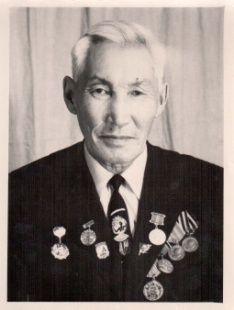 После окончания техникума в 1935-1942 гг. работал учителем начальных классов в Кобяйском и Намском районах, по возвращению с фронта продолжил педагогическую деятельность. В 1950-е гг.  - на партийной работе в райкоме КПСС. В дальнейшем - инспектор отдела культуры, директор Дома культуры.В 1967 г. стал директором вновь открытого на общественных началах краеведческого музея Намского района. К сбору коллекций и решению других важных направлений деятельности привлек широкую общественность. Благодаря его усилиям в 1972 г. музей переехал в новое здание, улучшил научную и материально-техническую базу. В 1976 г. музей получил статус государственного учреждения, стал филиалом Якутского республиканского краеведческого музея им. Ем. Ярославского, в 1978 г. вошел в состав Якутского государственного объединенного музея истории и культуры народов Севера им. Ем. Ярославского.Петр Иннокентьевич награжден медалями «За победу над Германией в Великой Отечественной войне в 1942-1945 гг.», «За доблестный труд. В ознаменование 100-летия со дня рождения В.И. Ленина», Почетной грамотой Президиума Верховного Совета ЯАССР. Почетный гражданин Намского улуса     Литература:Сивцев Петр Иннокентьевич (1916-1976) // Краеведы Якутии : биобиблиографический справочник / Министерство культуры и духовного развития Республики Саха (Якутия), Якутский государственный объединенный музей истории и культуры народов Севера им. Ем. Ярославского ; [автор идеи и главный редактор Е. С. Шишигин ; составитель П. В. Винокуров ; репродукции и фотографии А. И. Винокурова]. - Якутск, 2007. - С. 71-72. - Библиогр.: с. 72 (10 назв.).Сивцев Петр Иннокентьевич // Энциклопедия культуры и искусства Якутии. – Якутск, 2011. – Кн. 1. – С. 453.***Кутуков, Р. Ґтµітэ умнуллубат / Р. Кутуков // Ленин суола. - 1990. - Ыам ыйын 24 к.Ушницкий, П. Нам орто оскуолата сэрии сылларыгар : [А±а дойду Улуу сэриитигэр кыттыбыт, µлэлээбит, µірэммит учууталлар тустарынан] / П. Ушницкай // ЭІсиэли. - 1995. - Олунньу 14 к.Сивцев, Петр Иннокентьевич. Барытыгар сахалыы µірэнэрбит / Петр Иннокентьевич Сивцев // ЭІсиэли. - 1997. - От ыйын 29 к. ИЮНЬ19 - 100 лет со дня рождения Колесова Михаила Яковлевича (1921-2012), участника Великой Отечественной войны, заслуженного работника народного хозяйства РС(Я), Почетного гражданина Намского улуса.Родился во II Модутском наслеге Намского района. После войны работал директором районной типографии, в редакци газеты «Колхоз сирдьитэ», инструктором Намского РК КПСС, секретарем парткома колхозов им. Жданова, им. К. Маркса, заведующим отделом райисполкома. Награжден орденами Отечественной войны I ст., и «За заслуги перед Отечеством» II ст., медалями «За отвагу», «За поеду над Германией».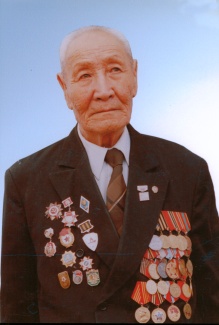 Литература:Елисеев, И. Комсомолтан кі±µлээччи / И. Елисеев // ЭІсиэли. - 2008. - Ыам ыйын 7 к.Колесов, Михаил Яковлевич. Москуба±а: Кыайыы параадыгар / кэпсэттэ Виталий Сыромятников] // ЭІсиэли. - 2005. - Ыам ыйын 19 к.Колесов, М. Сэриигэ кыттыым туґунан / Михаил Колесов // МэІэ-Таас : [Нам улууґун мемориал-кинигэтэ] /хомуйдулар И. З. Кривошапкин, Т И. Бурнашева. – Нам, 2008. – Т. 4. - С. 153-158.  Макарова, Яна. Десять отважных сердец / Яна Макарова // Наше время. - 2005. - 6 мая. - С. 11.Петров, Н. Гвардия младшай сержана / Н. Петров // ЭІсиэли. - 2020. – Бала±ан ыйын 3 к.Самсонов, Петр. Дьоллоохтортон биирдэстэрэ / Петр Самсонов // ЭІсиэли. - 1995. - Муус устар 1 к.Сыромятников, В. Уоттаах сµрэхтэнии / В. Сыромятников // ЭІсиэли. - 2003. - Олунньу 1 кИЮЛЬ1 – 35 лет со дня основания детского сада №5 «Кэскил» с. Намцы16 – 95 лет со дня рождения Шапошникова Ефима Михайловича (1926-1971), графика, художника книги, члена Союза художников СССР Родился 16 июля 1926 г. в Хамагаттинском наслеге Намского улуса ЯАССР. Окончил Якутское художественное училище (1950), факультет живописи Харьковского художественного института (1953).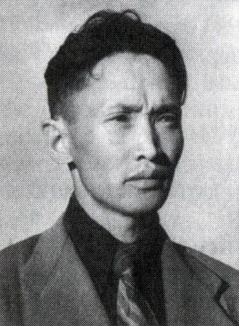 Был одним из первых, кто заложил основы детской иллюстрированной книги. Импровизированный характер непринужденного рассказа, присущий его книжным иллюстрациям, получил своеобразное продолжение в его станковой графике - в сериях «Саккырырские мотивы», «Мир детства», «Люди реки Соргучан». Помимо станковой и книжной графики увлекался живописью.Основные произведения: станковая графика - серии линогравюр: «Саккырырская сюита» (1961-1963); «Огненные семена» (1967); «Мир детства» (1967); «Люди реки Соргучан»; офорт «Якут на быке» (1963); иллюстрации к детским книгам якутских писателей: П. Тобурокова «Собрание букв» (1948), С. Данилова «Письма по пороше» (1957); Н. Якутского «Первый выстрел» (1957); Элляя «Туйаара» (1960); И. Гоголева «Большая Медведица» (1960), Суоруна Омоллоона «Остуоруйалар» (1962); Н. Заболоцкого «Похождения мальчика Болота» (1964); М. Ефимова «Мальчик с зайкин хвостик» и др. - всего оформлено около 50-ти книг; живопись: «Девушка-хвощинка. Сказка» (1954).Участник республиканских художественных выставок ЯАССР с 1952 г. Передвижные: изобразительного искусства и народного творчества ЯАССР в Москве (1957, 1963), якутского изобразительного искусства по городам РСФСР (1963-1965), «Якутская графика» (Рига, Даугавпилс, 1966), «Художники Якутии. Графика. Резьба по кости» (Москва, 1968), «Художники Якутии», посвященная 50-летию образования ЯАССР (Ленинград, Уфа, 1972), «Искусство Советской Якутии» - к 350-летию вхождения Якутии в состав Российского государства и 60-летию ЯАССР (Москва, 1982); зональные: «Советский Дальний Восток» (Хабаровск, 1964; Владивосток, 1967; Улан-Удэ, 1969); всероссийские: «Советская Россия» (Москва, 1965), первая всероссийская выставка детской книги и книжной графики РСФСР (1966); персональные (Якутск, 1966, 1971, 1986, 2001); «Утум-уран» (Династия талантливых), выставка совместно с дочерьми Екатериной и Туйаарой Шапошниковыми (Якутск, Москва).Принимал участие в выставке советской графики в МНР (Улан-Батор, 1962).Член Союза художников СССР с 1961 г.Литература:Шапошников Ефим Михайлович // Энциклопедия культуры и искусства Якутии. – Якутск, 2011. – Кн. 1. – С. 565-566.***Устинова, Лилия. Привет из солнечного детства / Лилия Устинова // Юность Севера. - 2016. - 12 февр. - С. 12.Еремеева, Кюннэй. "Мой папа - детский художник" : [беседа с журналистом, переводчиком, литературным критиком А. Е. Шапошниковой / записала Кюннэй Еремеева] // Юность Севера. - 2017. – 20 окт. - С. 2.Птицына, Елена. Художник должен работать головой и сердцем : [о якутском графике, живописце Е. М. Шапошникове и его дочерях писательнице, переводчице Аите, театральном художнике Екатерине и графике Туйааре] / Елена Птицына // Она+. - 2019. - 12апр. - С. 25.Иванова-Унарова, Зинаида Ивановна. Ефим Шапошников / З. И. Иванова-Унарова // Чуораанчык. - 2019. - N 11. - С. 4-5.АВГУСТ– 55 л. со дня создания «Наммежколхозстроя» (инициаторы Баишев И.П., Абрамов К.)11 – 85 лет со дня рождения Колмогорова Егора Ивановича (1936), члена Союза журналистов РФ, общественного корреспондента газеты «Энсиэли», самодеятельного композитора.Родился в 1936 г. в Ситтинском наслеге Кобяйского района. В 1958 г. окончил Хатырыкскую среднюю школу. Работал учителем в с. Тюбя, Салбан, Кобякон, Намском педучилище, был директором РДК, инспектором РОНО, председателем профсоюза работников образования, районным охотоведом инспекции охраны природы, экспедитором быткомбината, мастером-бригадиром промысловой рыбалки, главой крестьянского хозяйства «Быдый», ведущим специалистом Намского отделения Федерального казначейства, советником-экспертом ООО «Северторг».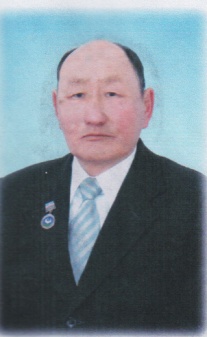 В 1975 г. присвоено звание самодеятельного композитора.В 1993 г. окончил экономический факультет Московского политехнического института им. Чернизова.Член Союза журналистов РФ, общественный корреспондент газеты «Энсиэли».Литература:Айабыт, туойабыт Наммыт сирин : [хомуурунньук] / П. И. Сивцев аатынан Намнаа±ы история уонна этнография музейа ; хомуйан оІордулар: В. Д Попова; И. З. Кривошапкин; С. Г. Дьяконова ; ред. А. И. Копырин. - Нам, 2015. – 83 с. : ил. О нем, с. 37.СЕНТЯБРЬ1 – 40 лет со дня основания Намской детско-юношеской спортивной школы по спортивной борьбе им. П.П. Юмшанова1 – 25 лет со дня основания Хамагаттинского саха-французского лицея  1 – 20 лет со дня основания Центра детского научно-технического творчества (с. Намцы)1 – 70 лет со дня открытия вечерней школы для рабочей молодежи18 – 65 лет со дня рождения Федотова Николая Константиновича (1956), поэта, члена МСПС и Союза писателей РС(Я).Родился в с. I Чочу Вилюйского района. Окончил I Хомустахскую среднюю школу Намского района. Два года служил в рядах Советской Армии в Приморском крае. Работал в совхозе «Намский», позже рабочим в I Хомустахской средней школе. В настоящее время - на заслуженном отдыхе.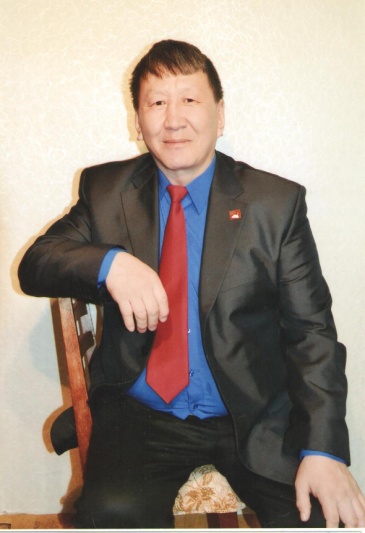 Его стихи впервые были напечатаны в 1989 г. в местной газете «Ленин суола», затем в журналах: «Чолбон», «Кµрµлгэн», в газетах «Кыым», «Орто дойду», «Киин куорат». Автор 3 книг: «Иэйии эйгэтигэр» (2008), «СардаІа сыыйыллар ыллыгар» (2009), «Кыылларбыт, кітірдірбµт» (2010).Литература:Софронов, А. Айар µлэІ киэІ аартыгынан / Анатолий Софронов // ЭІсиэли. — Нам, 2006. — Бала±ан ыйын 21 к.22 – 85 л. со дня рождения Сыромятникова Виталия Васильевича (1936-2007), члена Союза журналистов, отличника печати РС (Я), отличника народного просвещения РСФСР, почетного гражданина Намского улуса.Родился 22 сентября 1936 г. в с. Борогонцы Усть-Алданского района. Работал заместителем председателя ДСО «Урожай» ЯАССР. В 1963-1979 гг. учитель физкультуры в школах Намского улуса. С 1979 г. работал в редакции районной газеты.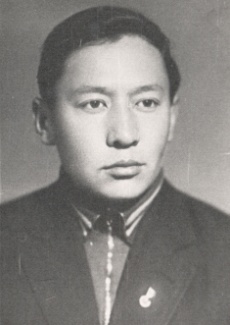 Член Союза журналистов РФ, отличник печати РС(Я), отличник народного просвещения РСФСР, ветеран спорта РСФСР, почетный гражданин Намского улуса.Литература:Виталий Сыромятников / [хомуйан оІордулар: Е. П. Мярикова, Г. К. Эверстов, М. Р. Софронова ; киирии тыл авт.: Г. К. Эверстов, М. Р. Софронова]. - Дьокуускай : Кімµіл, 2017. – 141 с. : ил.***Кривошапкин, Иннокентий Захарович. Туйгун оло±у олорбута / Иннокентий Кривошапкин // ЭІсиэли. - 2017. - Олунньу 3 к.НОЯБРЬ- 150 лет со дня основания Намской средней общеобразовательной школы №1 им. И.С. Гаврильева (01.11.1871)6 – 85 лет со дня рождения Зырянова Василия Алексеевича (1936-2014), композитора, мелодиста.Родился 6 ноября 1936 г. в 1 Хомустахском наслеге Намского района.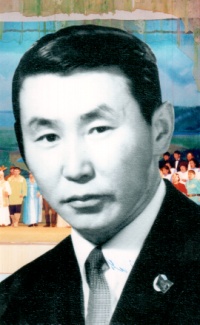 В 1954 г., после окончания I курса по классу баяна Якутского музыкально-художественного училища, перевелся на теоретико-композиторское отделение по классу Г. Григоряна. После окончания 3 курса в связи со смертью Г. Григоряна не стал продолжать учебу. В 1956 г. написал свою первую песню «Уһугун, доҕоруом, уһугун» на стихи И. Гоголева. С 1958 г. занимался сбором якутских, эвенских народных песен, в том числе записал более 30 песен заслуженного деятеля искусств РСФСР, народного певца СА.Зверева. Обработал более 40 песен мелодистов, самодеятельных композиторов. Песни X. Максимова, Г. Никифорова, И. Слепцова, Г. Семенова, А. Чахова, Н. Бойлохова, В. Никанорова и др., написанные в одиночном вокале, переделал в многослойный вокал, также оформил сопровождение на баяне и фортепиано.В. Зырянов писал не только песни, но и большие музыкальные формы для оркестра. Например, театрализованные оратории «Максим Аммосов» (1998 г.) и «Долина Энсиэли» (2004 г.) поставлены на сцене Государственного театра оперы и балета им. Суоруна Омоллоона РС(Я). Большинство его музыкальных произведений были опубликованы в музыкальных изданиях республики. Его произведения хранятся в музыкальных фондах Министерства культуры РС(Я), радио и телевидения.Литература:Эверстова, Е. А. Ураты эйгэлээх композитор / Е. А. Эверстова // ЭІсиэли. - 2015. - Атырдьах ыйын 19 к. Василий Алексеевич Зырянов // Кµрµлгэн. - 2017. – N 3. - С. 118.14 – 85 л. со дня создания сберкассы №5040.13 - 85 л. со дня рождения Алексеева Дмитрия Федоровича (1936-2008), заслуженного работника народного хозяйства РС (Я), отличника народного образования РСФСР, отличника кооперации РСФСР, почетного гражданина I Хомустахского наслега и Намского улуса, ветерана труда.Родился 13 ноября 1936 г. во II Хомустахском наслеге Намского района. Работал бригадиром, секретарем комсомольской организации колхоза им. Ленина. После окончания сельскохозяйственного факультета Якутского государственного университета директором совхоза «Намский», председателем Намского райсовета, главой администрации Намского улуса, директором УПА «Нам», советником главы Намского улуса.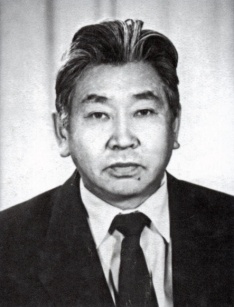 Депутат Верховного Совета XII созыва. Награжден орденом «Знак Почета».Литература:Дмитрий Федотович Алексеев / [хомуйан оІордо Г. Г. Алексеева]. - Дьокуускай : Бичик, 2010. – 213 с., ил., портр. - (Саха киэн туттар дьоно).***Бар дьонун туґугар олорбут дьоллоох // Саха сирэ. - 2009. - От ыйын 16 к. - С. 13.Семенова, А. Я. Ыччат сайдыытыгар бол±омтолоохтук сыґыаннаґара / А. Я. Семенова // ЭІсиэли. - 2011. - Сэтинньи 12 к.15 – 90 лет со дня рождения Охлопковой Марии Алексеевны (1931-1998), заслуженного работник культуры ЯАССР, отличника культуры СССР, Почетного гражданина Намского улуса.Родилась в Хатырыкском наслеге Намского района. Окончила Якутское республиканское культурно-просветительное училише в 1951 г.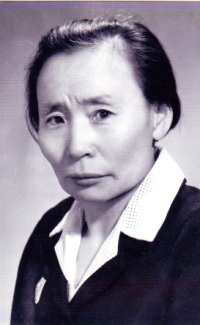 Работала заведующей избой-читальней в Кобяконском наслеге, заведующей Хатырыкской библиотекой Намского района. Внесла большой вклад в увековечивании имени М.К. Аммосова. Вела разностороннюю работу по пропаганде его жизни и деятельности среди наседения республики. Установила и на продолжении всей своей жизни не прерывала связь с женой М.К. Аммосова Р.И. Цугель-Аммосовой и ее дочерьми. Благодаря ее усилиям и энтузиазму в с. Хатырык создан музей М.К. Аммосова, где собраны документы, фотографии, личные вещи семьи Аммосовых.Охлопкова Мария Алексеевна является автором ряда статей в республиканских, союзных печатных изданиях по увековечиванию памяти М.К Аммосова. Литература:Охлопкова Мария Алексеевна : ыстатыйалар, ахтыылар / Намнаа±ы кииннэммит библ. ситим, М. А. Охлопкова аатынан Хатырык модельнай б-ката ; [хомуйан оІордо Е. А. Дьяконова (киирии тылы суруйда) ; кинигэ тахсыытыгар эппиэттээх М. Р. Софронова]. - Дьокуускай, 2017. – 150 с. : ил., портр. Охлопкова Мария Алексеевна // Энциклопедия культуры и искусства Якутии. – Якутск, 2011. – Кн. 1. – С. 360.23 – 85 лет со дня рождения Рыкунова Николая Михайловича (1936-1995), поэта, члена Союза писателей СССР, гл.редактора газеты «Энсиэли» Родился в I Хомустахском наслеге Намского района. После окончания школы служил в рядах Советской Армии. Окончил Якутское педагогическое училище (1964), ЯГУ (1964). Был учителем Жабыльской средней школы Мегино-Кангаласского улуса. С 1965 г. работал в редакции Намской районной газеты сотрудником, зам. редактора, редактором.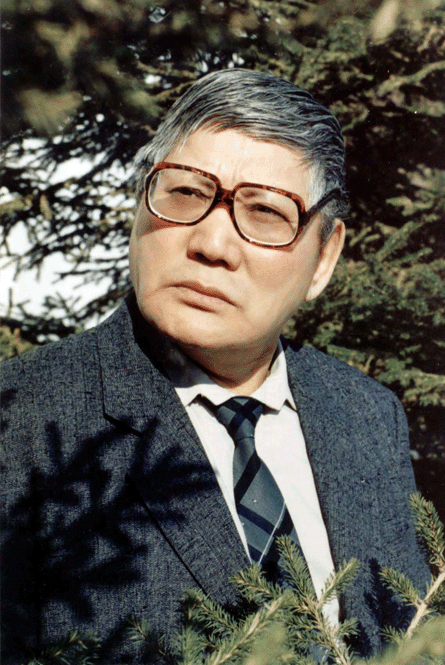 Стихотворения ею впервые были напечатаны в газете «Эдэр коммунист» (1954). Первый сборник стихов и поэм «Хатын ырыата» («Песня березы») был издан в 1962 г. Н. Рыкунов - автор поэтических сборников «Дьол су6ума» («Звезда счастья»), «Кэбиьиилээх оттор» («Стога», 1975) и др. На русском языке вышел сборник стихов «Лыжный след» в переводе С. Кузнецовой (1982). Поэт написал цикл стихов о БАМе, пробовал силу в жанре поэмы. Любовь к родному краю, своим трудолюбивым землякам, жизнь современной Якутии, строительство БАМа, г. Нерюнгри, а также воспевание освоения космоса - основные темы творчества Н. Рыкунова. Все это осмыслено философски, поэтично, достоверно.Именем поэта названа Намская улусная библиотека.Литература:Ходуґа ырыаґыта : (ахтыылар, ыстатыйалар, рецензиялар) / [хомуйан оІордо Е. И. Рыкунова]. – Нам : Нам улууґун тип., 2006. – 288 с. : ил.Мэлдьи тыыннаах… / [хомуйан оІордо Е. И. Рыкунова ; ред. З. И. Лукина]. – Нам : Намская улусная тип., 2017. – 131 с. : ил., портр.27 – 85 лет со дня рождения Халыева Терентия Терентьевича (1936-1994), члена Союза журналистов РФ, телерадиофото корреспондента 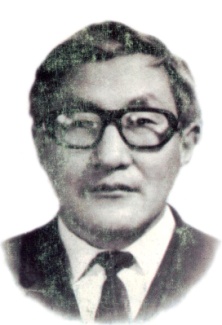 Родился Усть-Амгинском наслеге Таттинского улуса. После окончания средней школы по комсомольской путевке принимал участие в строительства г. Мирного. Работал в Аллаиховском, Чурапчинском улусах. С 1962 г. начал работать как корреспондент в северных улусах, газеты «Эдэр коммунист», с 1972 г. – фотожурналистом в редакции улусной газеты «Энсиэли» и на местном радио.Автор трех сборников: «Биэрэктэр куустуґа тµстµлэр», «Туундара±а кірсµґµµ», «Таас титиригэ», фотобуклетов.Член Союза журналистов РФ, лауреат республиканской журналистской премии «Золотое перо».Литература:Кинилиин кэккэлэґэ хаамтахха... / [бэчээккэ бэлэмнээтилэр: М. К. Лазарева, С. Т. Халыева, М. И. Слепцов, И. К. Лазарев]. - Дьокуускай : Агроинформ, 2002. – 107 с. : ил.– 30 лет со дня создания музея земледелия в с.НикольцыДЕКАБРЬ12 – 80 лет со дня рождения Потапова Юрия Васильевича-Саргын (1941-2019), поэта, члена МСПС и Союза писателей РС(Я), почетного гражданина Хатын Арынского, Арбынского и Ленского наслегов и Намского улуса.Родился в Арбынском наслеге Намского района Окончил Вилюйское педучилище (1966), работал учителем, директором в школах Намского улуса (1966-1969), комсомольским секретарем колхоза им. М.К. Аммосова (1969-1971), учителем, директором Арбынской школы (1971-1976). С 1976 г. перешел на другие работы. 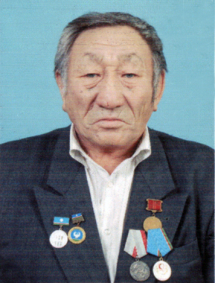 Стихи и рассказы его печатались с 1961 г. в улусных, республиканских газетах и журналах. Автор более десяти поэтических сборников. На его стихи написаны песни.Литература:Эверстов, Григорий. Ю. В. Потапов-Саргын // Тылга тииспит билэр дьонум : [рецензиялар, уочаркалар, ахтыылар] / Григорий Эверстов. – Нам, 2017. – С. 55-56.***Юрий Васильевич Потапов-Саргын // Сэмсэ. – 2015. – Атырдьх ыйа. – N 1. – С. 64.Дунаев, Александр Григорьевич. Дьыл±а бэйиэтэ / Александр Дунаев // ЭІсиэли. - 2017. - Бэс ыйын 16 к.Ушницкай-Сэки, Василий Васильевич. Тіріібµт тµілбэ тойуксута / В. Ушницкай-Сэки // ЭІсиэли. - 2017. - Бэс ыйын 16 к.16 – 90 лет со дня рождения Еремеевой Татьяны Ксенофонтовны (1931-2010), ветерана тыла и труда, почетного гражданина Намского улуса.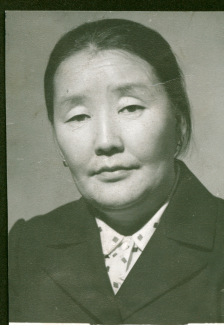 Родилась ы Жабыльском наслеге Мегино-Кангаласского района. С 1953 г. работала зоотехником, заместителем председателя колхоза им. Мичурина Усть-Алданского района, затем инструктором, секретарем и первым секретарем РК ВЛКСМ, зоотехником колхоза им. Ленина, вторым секретарем Намского РК КПСС, председателем партийного контроля Среднеленского управления, инспектором отдела управления сельского хозяйства, инструктором РПО, председателем Ленского сельсовета. Награждена медалью «За доблестный труд в великой Отечественной войне».Литература:Ґтµі аат ілбіідµйбэт // ЭІсиэли. - 2012. - Тохсунньу 14 к.Дунаев, А. Кірсі туруохпут ірµµ хатыІнарбыт лабааларын анныгар... : [Илья Лазаревич уонна Татьяна Ксенофонтовна Еремеевтар тапталларын туґунан] / А. Дунаев // ЭІсиэли. - 2012. - Муус устар 28 к.Ийэбин санаабатах кµнµм суох : [депутат А. Еремеев кµн кµбэй ийэтин туґунан] / бэлэмнээтэ Людмила Ноговицына // Ил Тµмэн. - 2014. - Кулун тутар 7 к. - С. 4.В этом году исполняется:– 115 л. со дня основания Бетюнской средней общеобразовательной школы им. Сивцева Е.С.–Таллан Бурэ– 90 л. со дня основания Салбанской средней общеобразовательной школы (учитель Протопопов И.Г.)– 90 л. со дня основания Арбынской средней общеобразовательной школы (в доме купца С. Оконешникова, учитель Аверинская А.Г.)- 90 лет со дня открытия Партизанской средней общеобразовательной школы- 75 лет со дня открытия Хатырыкской модельной сельской библиотеки им. М.А. Охлопковой (1946)- 75 лет со дня открытия Никольской модельной сельской библиотеки- 70 лет со дня основания Намской средней общеобразовательной школы №2- 70 лет со дня открытия Хамагаттинской сельской библиотеки- 65 лет со дня открытия Модутской модельной сельской библиотеки- 55 лет со дня основания с. Салбанцы, как самостоятельного наслега- 55 лет со дня открытия Затонской сельской библиотеки- 25 лет со дня присвоения имени Н.М. Рыкунова Центральной улусной библиотеке- 50 лет ансамблю хомусистов «Дьурул» (Партизанский наслег)- 40 лет танцевальному коллективу «Радуга» (Хамагаттинский наслег)- 60 лет народному коллективу «Ньургуґун»- 30 лет народному театру (ЦД им. А.Ф. Шестакова)- 30 лет народному вокальному ансамблю “Дьµігэлэр”